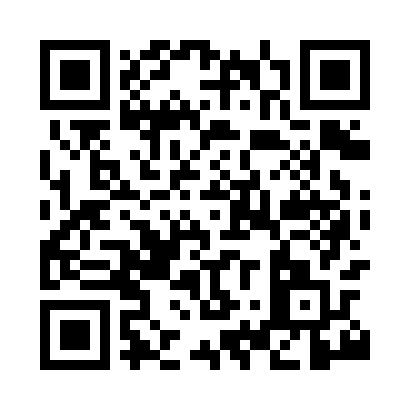 Prayer times for Allt a' Mhuilinn, UKWed 1 May 2024 - Fri 31 May 2024High Latitude Method: Angle Based RulePrayer Calculation Method: Islamic Society of North AmericaAsar Calculation Method: HanafiPrayer times provided by https://www.salahtimes.comDateDayFajrSunriseDhuhrAsrMaghribIsha1Wed3:185:221:136:289:0511:092Thu3:175:201:136:299:0711:103Fri3:155:171:136:319:1011:114Sat3:145:151:136:329:1211:135Sun3:135:121:136:339:1411:146Mon3:125:101:136:359:1611:157Tue3:105:081:126:369:1811:168Wed3:095:051:126:379:2111:179Thu3:085:031:126:389:2311:1810Fri3:075:011:126:409:2511:1911Sat3:064:591:126:419:2711:2012Sun3:054:561:126:429:2911:2113Mon3:044:541:126:439:3111:2214Tue3:034:521:126:449:3311:2315Wed3:014:501:126:469:3611:2416Thu3:004:481:126:479:3811:2517Fri2:594:461:126:489:4011:2618Sat2:594:441:126:499:4211:2719Sun2:584:421:126:509:4411:2820Mon2:574:401:136:519:4611:2921Tue2:564:391:136:529:4811:3022Wed2:554:371:136:539:4911:3123Thu2:544:351:136:549:5111:3224Fri2:534:331:136:559:5311:3325Sat2:534:321:136:569:5511:3426Sun2:524:301:136:579:5711:3527Mon2:514:291:136:589:5911:3628Tue2:504:271:136:5910:0011:3729Wed2:504:261:137:0010:0211:3830Thu2:494:241:147:0110:0411:3931Fri2:494:231:147:0210:0511:40